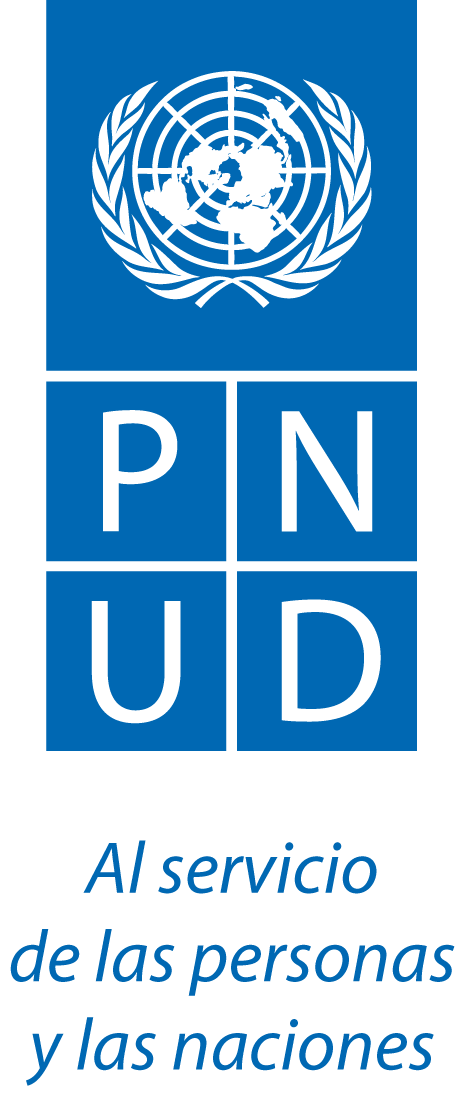 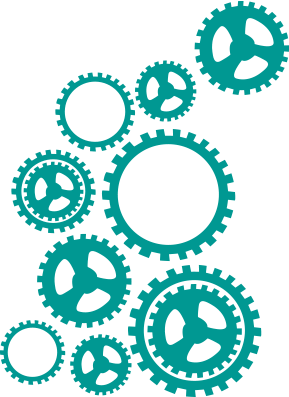 © Copyright 2018Programa de Naciones Unidas para el DesarrolloEugenia Piza Lopez – Coordinadora del Areade Género Centro Regional para América Latina y el CaribeGuillermina Martin – Especialista de Políticas de GénerodelArea de Género Centro Regional para América Latina y el CaribeIvonne Urriola-Autora y Consultora InternacionalSello de Igualdad de Género en el Sector PúblicoMayo 2018Herramientas para la implementación del Sello de Igualdad de Género en el Sector PúblicoEn este documento se presenta un conjunto de herramientas e instrumentos prácticos y útiles para cada una de las etapas de la implementación del Sello de Igualdad de Género en el Sector Público. Se trata de instrumentos que pueden adaptarse a los diferentes contextos institucionales y nacionales. Los instrumentos desarrollados para aplicar el auto-diagnóstico son especialmente importantes porque permitirán construir una base de datos confidencial con la información de las instituciones participantes que hará posible generar información comparable para la propia institución a lo largo del tiempo y entre instituciones similares de diferentes países.Herramienta 4. Ficha de Indicadores de Género en los Objetivos de Desarrollo Sostenible para la Alcaldía de Panamá (Panamá)PanamáAlcaldía de PanamáMetas e indicadores con enfoque de género en los Objetivos de Desarrollo Sostenible - Agenda 2030,para seguimiento de la institución.Etapas de implementación Herramientas1. Establecer arreglos institucionales para poner en marcha el procesoH1. Modelo de carta de compromiso o acuerdo interinstitucional y aspectos que debe incluir H2. Formulario de caracterización básica de la instituciónH3. Lineamientos para el funcionamiento del Comité de Igualdad de Género2. Efectuar auto-diagnóstico para identificar brechas de género en el trabajo institucionalH4. Ficha indicadores de género en ODSH5. Mapa mental de géneroH6. Auto-diagnóstico de competencias en género H7. Autodiagnóstico de la gestión de personas en la instituciónH8. Encuesta de personal sobre percepción de clima laboral y no discriminación3. Elaborar un Plan de Acción para la MejoraH9. Matriz del Plan de Acción o Plan de Mejora4. Implementar el Plan de AcciónH10. Lineamientos para la elaboración de la Política de Igualdad de GéneroH11. Lineamientos de Estrategia de ComunicaciónH12. Protocolos de no discriminación y tolerancia cero al acoso sexual y la violencia contra las mujeresH13. Batería de respuestas y argumentos a las resistencias de implementación5. Evaluación  final realizada por expertas/os externas/osH14. Criterios metodológicos para la evaluación externaH15.  Lineamientos para el informe de la evaluaciónMisión La Alcaldía de Panamá, brinda servicios de excelencia que contribuyen a la satisfacción de las necesidades de la comunidad y el desarrollo humano, para crear una ciudad equitativa, limpia, segura, próspera, culta, sana, educada,democrática, participativa, ordenada, moderna y armónica.Garantizando los procesos de participación ciudadana y compromisos concretos para mejorar la transparencia, la rendición de cuentas y la lucha contra la corrupción.Objetivo 1. Poner fin a la pobreza en todas sus formas en todo el mundoObjetivo 1. Poner fin a la pobreza en todas sus formas en todo el mundo1.2 Para 2030, reducir al menos a la mitad la proporción de hombres, mujeres y niños de todas las edades que viven en la pobreza en todas sus dimensiones con arreglo a las definiciones nacionales.1.2.1 Proporción de la población que vive por debajo del umbral nacional de la pobreza, desglosada por sexo y edad.1.2.2 Proporción de hombres, mujeres y niños de todas las edades que viven en la pobreza en todas sus dimensiones, con arreglo a las definiciones nacionales.1.2 De aquí a 2030, reducir al menos a la mitad la proporción de hombres, mujeres y niños de todas las edades que viven en la pobreza en todas sus dimensiones con arreglo a las definiciones nacionales.1.2.1 Proporción de la población que vive por debajo del umbral nacional de la pobreza, desglosada por sexo y edad.1.2.2 Proporción de hombres, mujeres y niños de todas las edades que viven en la pobreza en todas sus dimensiones, con arreglo a las definiciones nacionales.1.3 Poner en práctica a nivel nacional sistemas y medidas apropiadas de protección social para todos, incluidos niveles mínimos, y, para 2030, lograr una amplia cobertura de los pobres y los vulnerables.1.3.1 Proporción de la población cubierta por niveles mínimos o sistemas de protección social, desglosada por sexo, distinguiendo entre los niños, los desempleados, los ancianos, las personas con discapacidad, las mujeres embarazadas, los recién nacidos, las víctimas de accidentes de trabajo y los pobres y los grupos vulnerables1.4 Para 2030, garantizar que todos los hombres y mujeres, en particular los pobres y los vulnerables, tengan los mismos derechos a los recursos económicos, así como acceso a los servicios básicos, la propiedad y el control de las tierras y otros bienes, la herencia, los recursos naturales, las nuevas tecnologías apropiadas y los servicios financieros, incluida la micro financiación.1.4.1 Proporción de la población que vive en hogares con acceso a servicios básicos.1.4.2 Proporción del total de la población adulta, por sexo y por tipo de tenencia, con derechos seguros de tenencia de la tierra, que posee documentación reconocida legalmente al respecto y que percibe esos derechos como seguros.1.5 De aquí a 2030, fomentar la resiliencia de los pobres y las personas que se encuentran en situaciones de vulnerabilidad y reducir su exposición y vulnerabilidad a los fenómenos extremos relacionados con el clima y otras perturbaciones y desastres económicos, sociales y ambientales.1.5.1 Número de muertes, personas desaparecidas y afectados por desastres por cada 100.000 personas.Objetivo 5. Lograr la igualdad entre los géneros y empoderar a todas las mujeres y las niñasObjetivo 5. Lograr la igualdad entre los géneros y empoderar a todas las mujeres y las niñas5.1 Poner fin a todas las formas de discriminación contra todas las mujeres y las niñas en todo el mundo.5.1.1 Determinar si existen o no marcos jurídicos para promover, hacer cumplir y supervisar la igualdad y la no discriminación por motivos de sexo.5.2 Eliminar todas las formas de violencia contra todas las mujeres y las niñas en los ámbitos público y privado, incluidas la trata y la explotación sexual y otros tipos de explotación.5.2.1 Proporción de mujeres y niñas de 15 años o más que han sufrido en los 12 meses anteriores violencia física, sexual o psicológica infligida por un compañero íntimo actual o anterior, desglosada por la forma de violencia y por edad.5.2.2 Proporción de mujeres y niñas de 15 años o más que han sufrido en los 12 meses anteriores violencia sexual infligida por otra persona que no sea un compañero íntimo, por edad y lugar del hecho.5.4 Reconocer y valorar los cuidados y el trabajo doméstico no remunerados mediante servicios públicos, infraestructuras y políticas de protección social, y promoviendo la responsabilidad compartida en el hogar y la familia, según proceda en cada país.5.4.1 Proporción de tiempo dedicado a quehaceres domésticos y cuidados no remunerados, desglosada por sexo, edad y ubicación5.5 Velar por la participación plena y efectiva de las mujeres y la igualdad de oportunidades de liderazgo a todos los niveles de la adopción de decisiones en la vida política, económica y pública.5.5.2 Proporción de mujeres en cargos directivos.5.a Emprender reformas que otorguen a las mujeres igualdad de derechos a los recursos económicos, así como acceso a la propiedad y al control de la tierra y otros tipos de bienes, los servicios financieros, la herencia y los recursos naturales, de conformidad con las leyes nacionales.5.a.2 Proporción de países en que el ordenamiento jurídico (incluido el derecho consuetudinario) garantiza la igualdad de derechos de la mujer a la propiedad y/o el control de la tierra.5.c Aprobar y fortalecer políticas acertadas y leyes aplicables para promover la igualdad de género y el empoderamiento de todas las mujeres y las niñas a todos los niveles.5.c.1 Proporción de países que cuentan con sistemas para dar seguimiento a la igualdad de género y el empoderamiento de la mujer y asignar fondos públicos para ese fin.Objetivo 6. Garantizar la disponibilidad de agua y su gestión sostenible y el saneamiento para todosObjetivo 6. Garantizar la disponibilidad de agua y su gestión sostenible y el saneamiento para todos6.1 Para 2030, lograr el acceso universal y equitativo al agua potable, a un precio asequible para todos.	6.1.1 Proporción de la población que dispone de servicios de suministro de agua potable gestionados de manera segura.6.2 De aquí a 2030, lograr el acceso a servicios de saneamiento e higiene adecuados y equitativos para todos y poner fin a la defecación al aire libre, prestando especial atención a las necesidades de las mujeres y las niñas y las personas en situaciones de vulnerabilidad.6.2.1 Proporción de la población que utiliza servicios de saneamiento gestionados de manera segura, incluida una instalación para lavarse las manos con agua y jabón.Objetivo 11. Lograr que las ciudades y los asentamientos humanos sean inclusivos, seguros, resilientes y sosteniblesObjetivo 11. Lograr que las ciudades y los asentamientos humanos sean inclusivos, seguros, resilientes y sostenibles11.1 De aquí a 2030, asegurar el acceso de todas las personas a viviendas y servicios básicos adecuados, seguros y asequibles y mejorar los barrios marginales.11.1.1 Proporción de la población urbana que vive en barrios marginales, asentamientos improvisados o viviendas inadecuadas.11.2De aquí a 2030, proporcionar acceso a sistemas de transporte seguros, asequibles, accesibles y sostenibles para todos y mejorar la seguridad vial, en particular mediante la ampliación del transporte público, prestando especial atención a las necesidades de las personas en situación de vulnerabilidad, las mujeres, los niños, las personas con discapacidad y las personas de edad.11.2.1 Proporción de la población que tiene acceso conveniente al transporte público, desglosada por sexo, edad y personas con discapacidad11.5 De aquí a 2030, reducir significativamente el número de muertes causadas por los desastres, incluidos los relacionados con el agua, y de personas afectadas por ellos, y reducir considerablemente las pérdidas económicas directas provocadas por los desastres en comparación con el producto interno bruto mundial, haciendo especial hincapié en la protección de los pobres y las personas en situaciones de vulnerabilidad.11.5.1 Número de muertes, personas desaparecidas y afectados por desastres por cada 100.000 personas.11.7 De aquí a 2030, proporcionar acceso universal a zonas verdes y espacios públicos seguros, inclusivos y accesibles, en particular para las mujeres y los niños, las personas de edad y las personas con discapacidad.11.7.1 Proporción media de la superficie edificada de las ciudades correspondiente a espacios abiertos para el uso público de todos, desglosada por sexo, edad y personas con discapacidad.11.7.2 Proporción de personas víctimas de violencia física o acoso sexual, desglosada por sexo, edad, grado de discapacidad y lugar del hecho, en los doce meses anteriores.Objetivo 13. Adoptar medidas urgentes para combatir el cambio climático y sus efectos.Objetivo 13. Adoptar medidas urgentes para combatir el cambio climático y sus efectos.13.1 Fortalecer la resiliencia y la capacidad de adaptación a los riesgos relacionados con el clima y los desastres naturales en todos los países.	13.1.2 Número de muertes, personas desaparecidas y afectados por desastres por cada 100.000 personas.13.b Promover mecanismos para aumentar la capacidad para la planificación y gestión eficaces en relación con el cambio climático en los países menos adelantados y los pequeños Estados insulares en desarrollo, haciendo particular hincapié en las mujeres, los jóvenes y las comunidades locales y marginadas.13.b.1 Número de países menos adelantados y pequeños Estados insulares en desarrollo que están recibiendo apoyo especializado, y cantidad de apoyo, en particular financiero, tecnológico y de creación de capacidad, para los mecanismos encaminados a aumentar la capacidad de planificación y gestión eficaces en relación con el cambio climático, incluidos los centrados en las mujeres, los jóvenes y las comunidades locales y marginadas.Objetivo 16. Promover sociedades pacíficas e inclusivas para el desarrollo sostenible, facilitar el acceso a la justicia para todos y crear instituciones eficaces, responsables e inclusivas a todos los nivelesObjetivo 16. Promover sociedades pacíficas e inclusivas para el desarrollo sostenible, facilitar el acceso a la justicia para todos y crear instituciones eficaces, responsables e inclusivas a todos los niveles16.6 Crear a todos los niveles instituciones eficaces y transparentes que rindan cuentas.16.6.1 Gastos primarios del gobierno como proporción del presupuesto aprobado original, desglosados por sector (o por códigos presupuestarios o elementos similares)Crear a todos los niveles instituciones eficaces y transparentes que rindan cuentas.16.6.2 Proporción de la población que se siente satisfecha con su última experiencia de los servicios públicos.16.7 Garantizar la adopción en todos los niveles de decisiones inclusivas, participativas y Representativas que respondan a las necesidades.16.7.1 Proporciones de posiciones (por sexo, edad, personas con discapacidad y grupos de población) en las instituciones públicas (asambleas legislativas nacionales y locales, administración pública y poder judicial), en comparación con las distribuciones nacionalesGarantizar la adopción en todos los niveles de decisiones inclusivas, participativas y representativas que respondan a las necesidades.16.7.2 Proporción de la población que considera que la adopción de decisiones es inclusiva y participativa, desglosada por sexo, edad, discapacidad y grupo de población.Objetivo 17. Fortalecer los medios de implementación y revitalizar la Alianza Mundial para el Desarrollo Sostenible.Objetivo 17. Fortalecer los medios de implementación y revitalizar la Alianza Mundial para el Desarrollo Sostenible.17.18 De aquí a 2020, mejorar el apoyo a la creación de capacidad prestado a los países en desarrollo, incluidos los países menos adelantados y los pequeños Estados insulares en desarrollo, para aumentar significativamente la disponibilidad de datos oportunos, fiables y de gran calidad desglosados por ingresos, sexo, edad, raza, origen étnico, estatus migratorio, discapacidad, ubicación geográfica y otras características pertinentes en los contextos nacionales.17.18.1 Proporción de indicadores de desarrollo sostenible producidos a nivel nacional, con pleno desglose cuando sea pertinente a la meta, de conformidad con los Principios Fundamentales de las Estadísticas Oficiales.